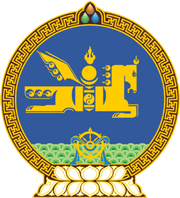 МОНГОЛ УЛСЫН ХУУЛЬ2023 оны 07 сарын 07 өдөр                                                                  Төрийн ордон, Улаанбаатар хот   НИЙГМИЙН ХАЛАМЖИЙН ТУХАЙ   ХУУЛЬД НЭМЭЛТ, ӨӨРЧЛӨЛТ   ОРУУЛАХ ТУХАЙ1 дүгээр зүйл.Нийгмийн халамжийн тухай хуулийн 12 дугаар зүйлд доор дурдсан агуулгатай 12.2 дахь хэсэг нэмсүгэй:	“12.2.Энэ хуулийн 12.1.1-д заасан иргэнд тэтгэвэр олгоход Нийгмийн даатгалын сангаас олгох тэтгэврийн тухай хуулийн 5.1.1-д заасан насыг  баримтална.” 2 дугаар зүйл.Нийгмийн халамжийн тухай хуулийн дараах хэсэг, заалтыг доор дурдсанаар өөрчлөн найруулсугай:1/12 дугаар зүйлийн 12.1.1 дэх заалт: “12.1.1.65 насанд хүрсэн иргэн;”2/27 дугаар зүйлийн 27.2 дахь хэсэг: “27.2.Зөвлөлийн бүрэлдэхүүнийг сум, хорооны Засаг даргын санал болгосноор аймаг, дүүргийн нийгмийн халамжийн үйлчилгээний байгууллагын дарга батална.”	3/27 дугаар зүйлийн 27.6 дахь хэсэг: “27.6.Зөвлөлийн үйл ажиллагаанд сум, хорооны Засаг дарга, аймаг дүүргийн нийгмийн халамжийн үйлчилгээний байгууллагын дарга хяналт тавьж ажиллана.”3 дугаар зүйл.Энэ хуулийг Нийгмийн даатгалын сангаас олгох тэтгэврийн тухай хууль /Шинэчилсэн найруулга/ хүчин төгөлдөр болсон өдрөөс эхлэн дагаж мөрдөнө.МОНГОЛ УЛСЫН 		ИХ ХУРЛЫН ДАРГА 				Г.ЗАНДАНШАТАР